Специалност  „Графичен дизайн“ІІ курс, І семестър, учебна 2018/2019 г., 4-та седмица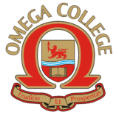 „ЧАСТЕН ПРОФЕСИОНАЛЕН КОЛЕЖ ОМЕГА“ ЕООДПловдив 4023, ул. „Вълко Шопов“ 14тел. 032/944544 GSM: 0882 933 561безплатен  национален телефон: 0800 900 11e-mail: omegacollegebg@gmail.comwww.collegeomega.comДатаДенЧасПредметПреподавателЗала08.10.2018понеделник09.00 – 12.4013.30 – 17.00Програмни средства за компютърна обработка на макетМениджмънт на качеството                                                                                                                                    гл. ас. Севил Ахмед/Евелина Кавръковапроф. Ч. Дамянов Зала 4Зала 409.10.2018вторник09.00 – 12.0013.00 – 17.00Програмни средства за компютърна обработка на макетПрограмни средства за комп.  обработка на страница                                                                                                                                                                                                 гл. ас. Севил Ахмед/Евелина Кавръковагл. ас. Севил Ахмед/Евелина КавръковаЗала 4Зала 410.10.2018сряда09.00 – 12.4013.30 – 16.30Програмни средства за компютърна обработка на макетПрограмни средства за WEB design и приложениягл. ас. Севил АхмедАтанас КостовЗала 4Зала 411.10.2018четвъртък9.00 – 12.4014.00 – 17.00Програмни средства за компютърна обработка на стр. Програмни средства за WEB design и приложения                                                                                                      гл. ас. Севил Ахмед/Евелина Кавръкова Атанас КостовЗала 4 Зала 4   12.10.2018петък09.00 – 12.4013.30 – 16.30Програмни средства за компютърна обработка на страницаПрограмни средства за WEB design и приложениягл. ас. Севил Ахмед/Евелина КавръковаАтанас КостовЗала 4  Зала 4  